Table S1 Clinical characteristics between patients with and without admission ionized calcium measurementFigure S1 study flow chart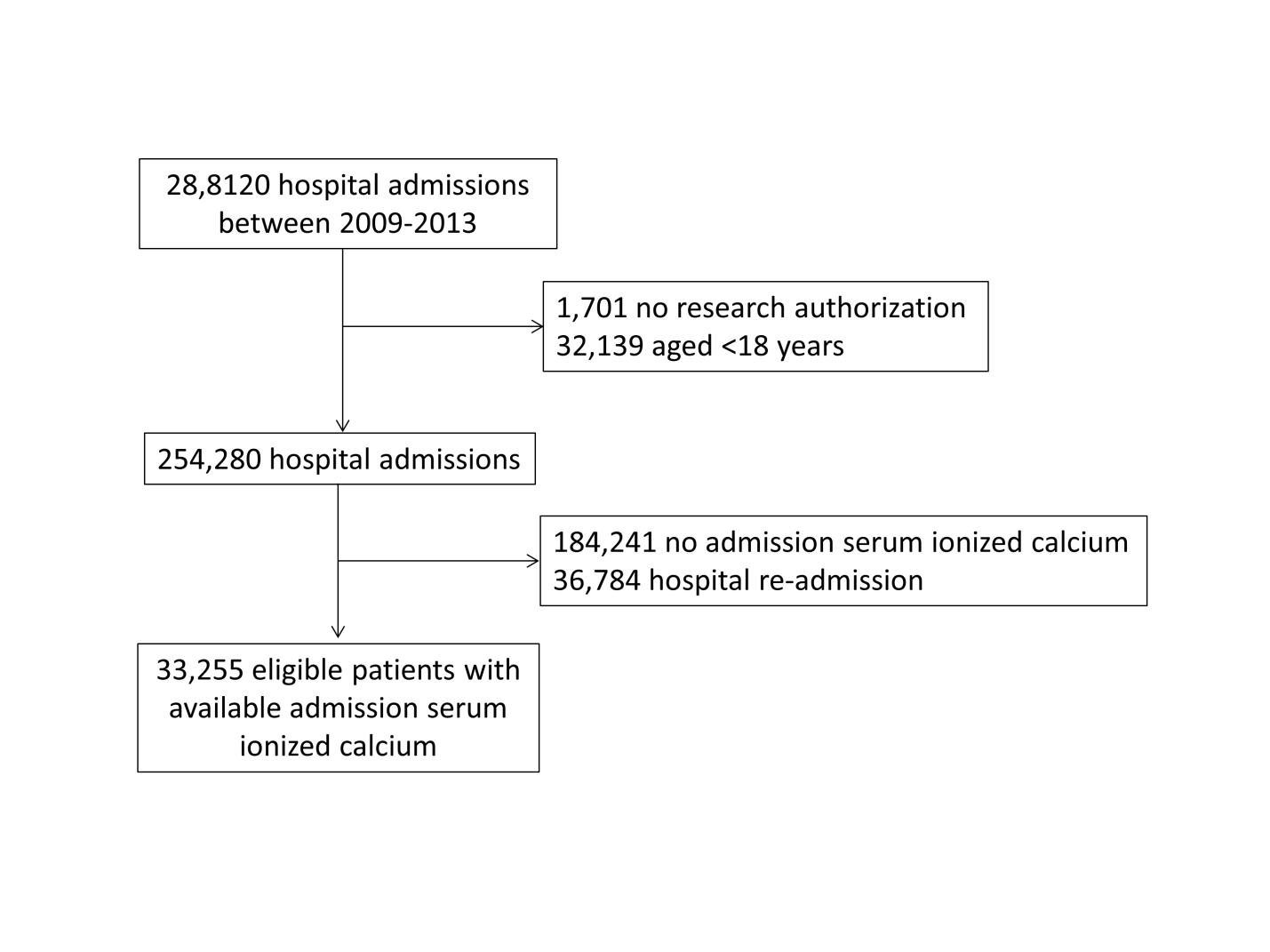 No admission ionized calcium measurementAdmission Ionized calcium measurementp-valueAge (year)61±1862±17<0.001Male53%55%<0.001Caucasian 93%92%<0.001GFR (ml/min/1.73m2)78±2874±31<0.001Charlson score1.8±2.32.1±2.5<0.001Principal diagnosisCardiovascularHematology/OncologyInfectious diseaseEndocrine/metabolicRespiratoryGastrointestinalGenitourinary Injury and poisoningOther 21%15%3%3%4%9%4%15%25%27%19%4%3%5%10%3%14%15%<0.001